REGISTRAZIONE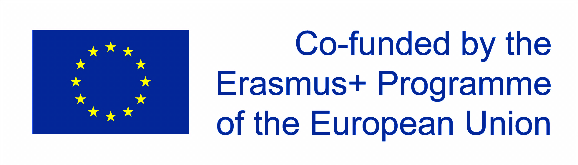 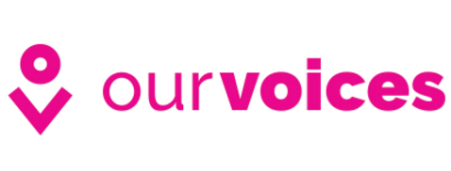 DateLuogoTrainer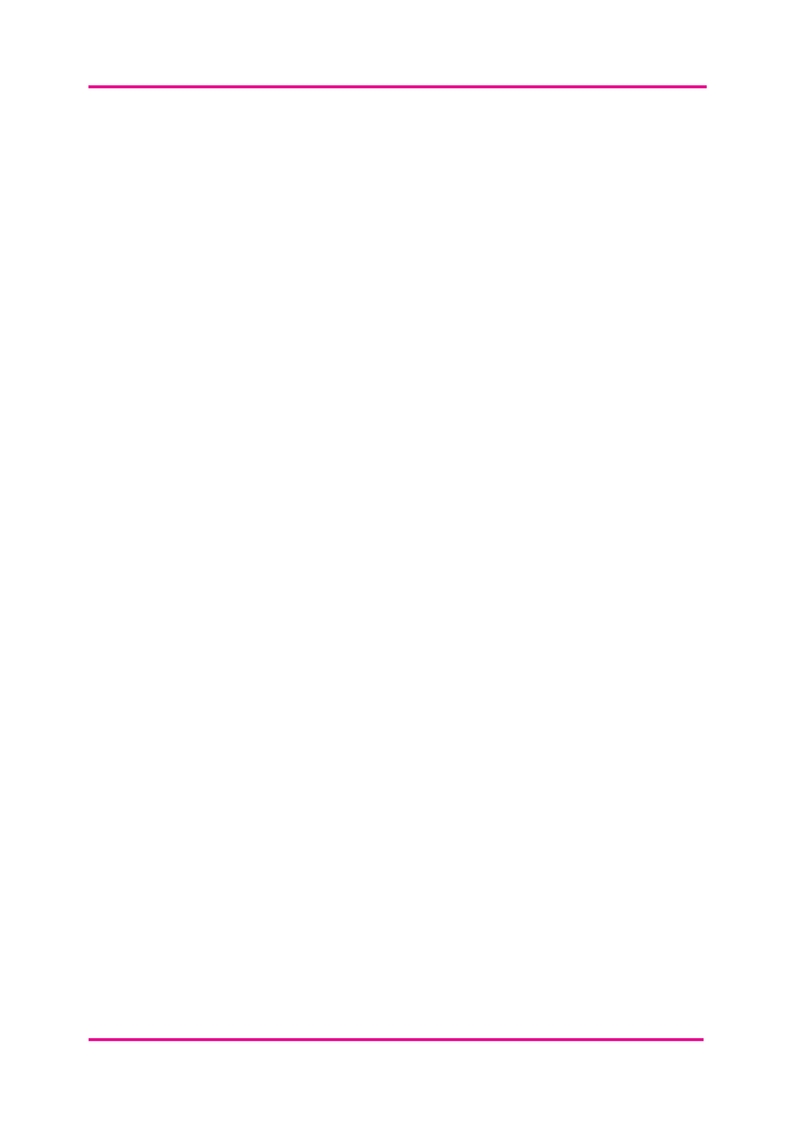 NomeGiorno 1Giorno 2Giorno 3Giorno 4Giorno 5